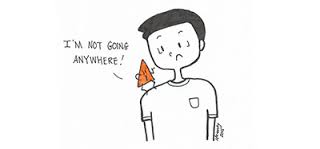 “A chip on the shoulder is the heaviest load a man can carry.” Anonymous